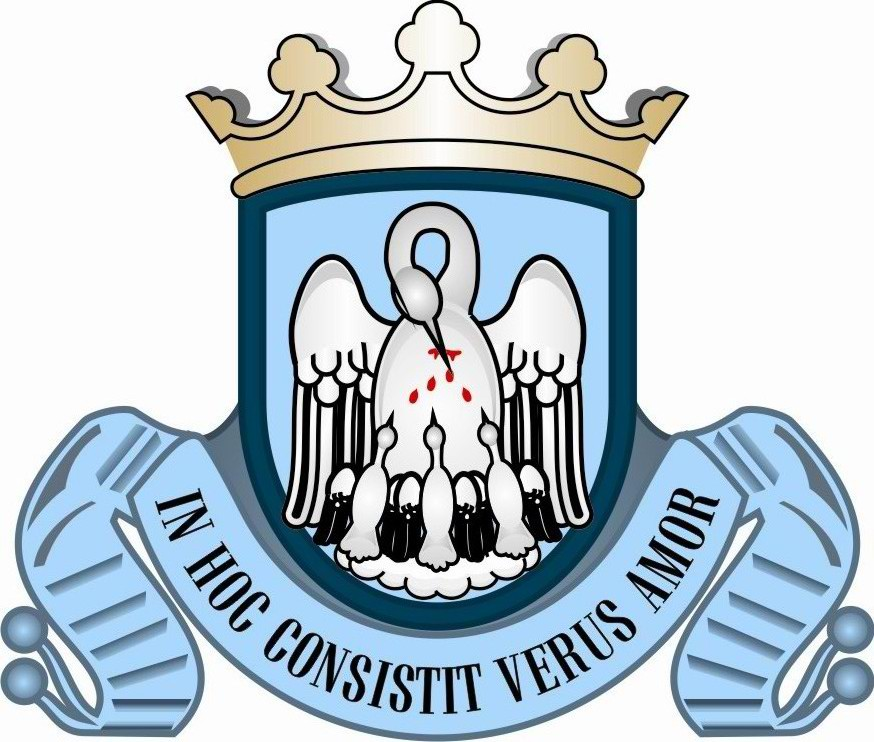 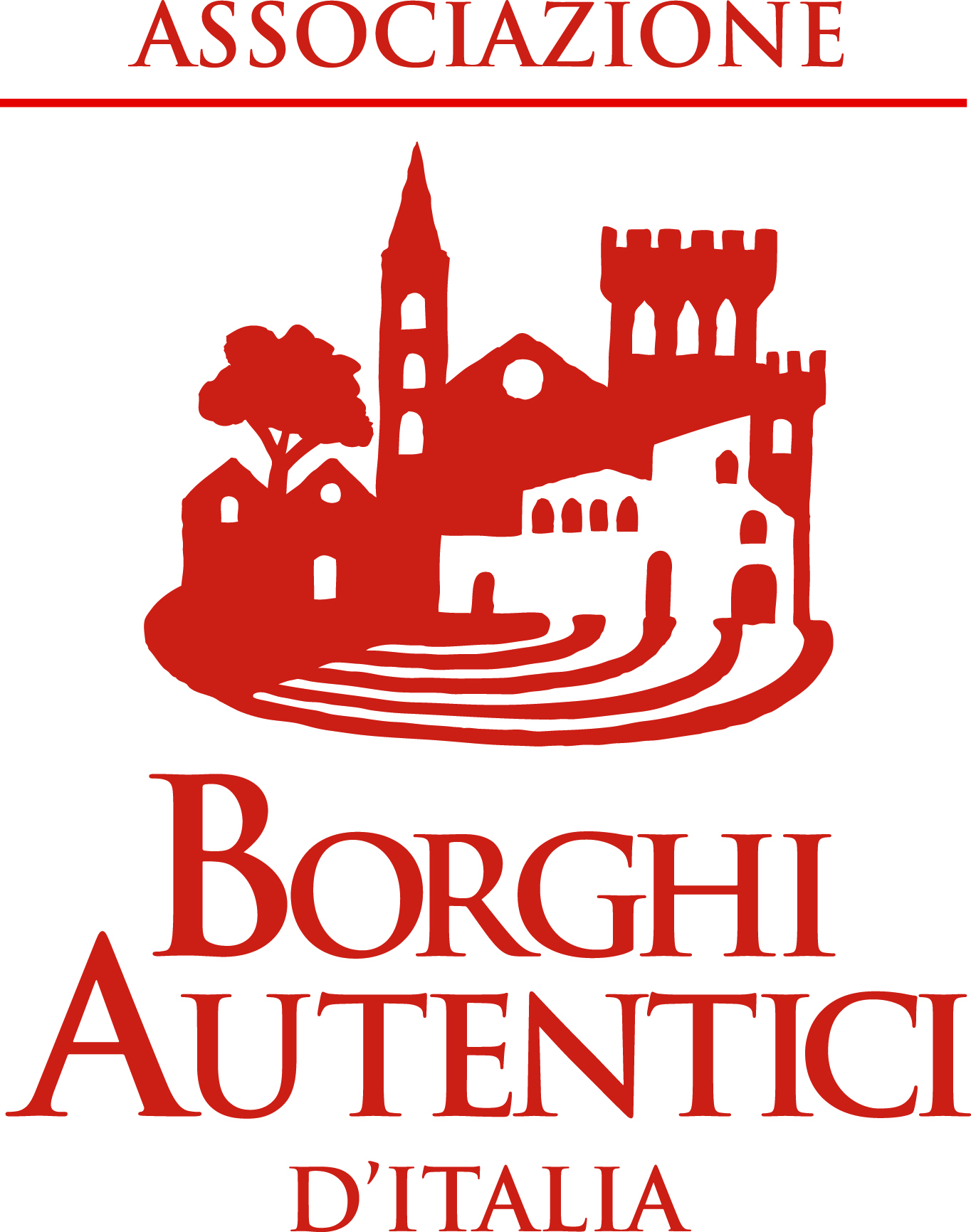 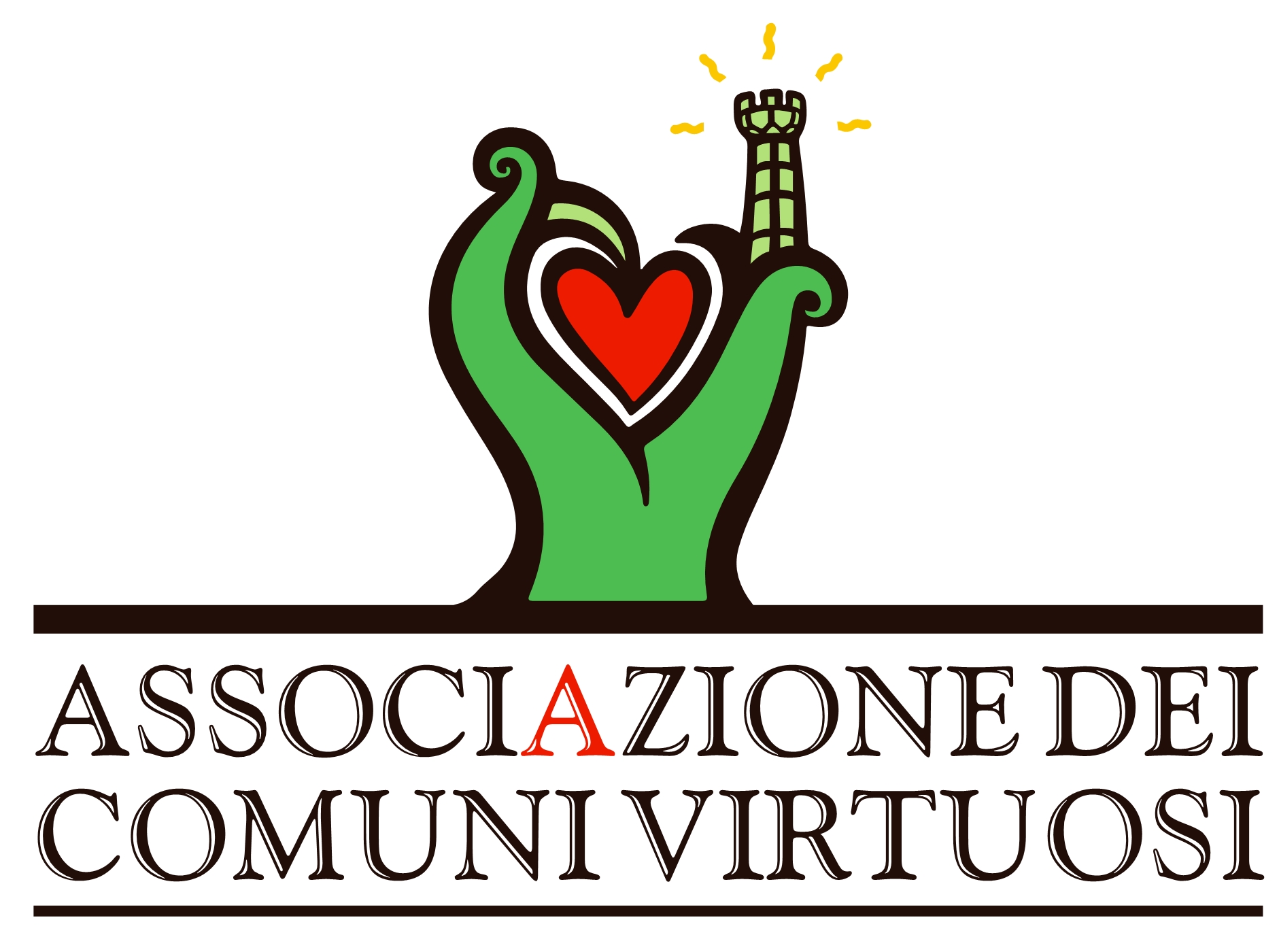 COMUNE DI ORIOLO ROMANO*********************************************************************************************BILANCIO PARTECIPATIVO – MODULO DI PARTECIPAZIONE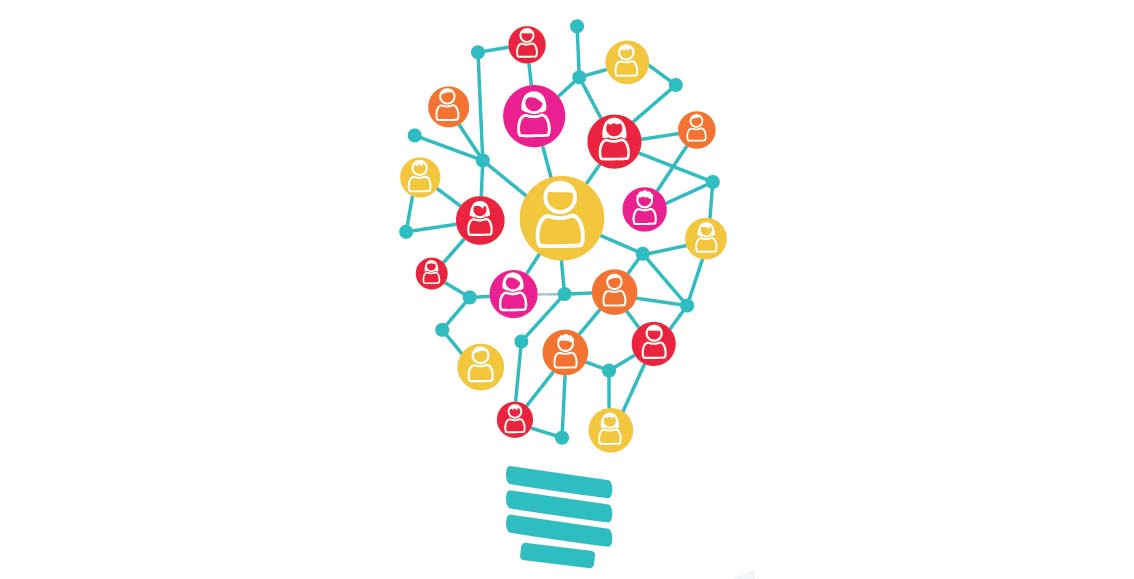 Il primo bilancio partecipativo del Comune di Oriolo RomanoDecidiamo insieme come spendere 4mila euro per il nostro paese.Inserisci i tuoi dati (ogni cittadino può presentare un solo questionario): Nome   ____________________ Cognome _________________________Genere F __ M __				   Anno di nascita ______________Associazione/organizzazione/impresa del territorio: ____________________________________________________________Telefono __________________ Mail ______________________________La tua proposta è individuale __ di gruppo __ (se di gruppo indicare nome e cognome, telefono e mail del referente)____________________________________________________________SCRIVI IL PROGETTO E CONSEGNA IL MODELLO AL PROTOCOLLO DEL COMUNE OPPURE INVIALO A s.valentini@comuneorioloromano.vt.it Proponi il tuo progettoTITOLO ______________________________________________________BREVE DESCRIZIONEE’ possibile allegare documentazione di vario tipo per spiegare meglio il progetto (relazioni, fotografie, filmati ed elaborati grafici). Illustra cosa cambia per il tuo paese, il costo approssimativo e la tempistica di realizzazione prevista__________________________________________________________________________________________________________________________________________________________________________________________________________________________________________________________________________________________________________________________________________________________________________________________________________________________________________________________________________________________________________________________________________________________________________________________________________________________________Informativa privacyModulo per la richiesta di consenso al trattamento dei dati personali ai sensi degli articoli 13 e 14 del GDPR 2016/679Consenso con l’apposizione della firma in calce alla presente, manifesto il mio consenso al trattamento dei dati nell’ambito delle finalità e modalità indicate nella Sezione “Bilancio Partecipativo” sottosezione “Privacy”, di cui ho preso visione mediante accesso al sito istituzionale del Comune di Capranica, nei limiti in cui tale consenso sia richiesto per legge.Il/la sottoscritto/a (Nome) ______________________________ (Cognome) ____________________________________Presa visione dell’informativa, con la presente: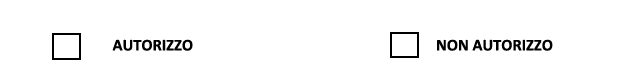 l’utilizzo dei dati raccolti mediante apposito questionario del Bilancio Partecipativo ai fini della realizzazione di tutte le attività connesse al Bilancio stesso;l’utilizzo dei dati raccolti per garantire la mia autenticazione univoca, in qualità di partecipante al Bilancio Partecipativo del Comune di Oriolo Romano;l’utilizzo dei dati raccolti per svolgere tutte le attività connesse al Bilancio Partecipativo: dall’esame della proposta, presentata mediate questionario, alla realizzazione del progetto oltre che alla sua pubblicazione;l’utilizzo dei dati raccolti per comunicarmi ciò che riguarda eventuali aggiornamenti dell’iniziativa Bilancio Partecipativo, i suoi termini e gli esiti. _____________________________, lì ________________________									Firma del proponente	   	_______________________	  